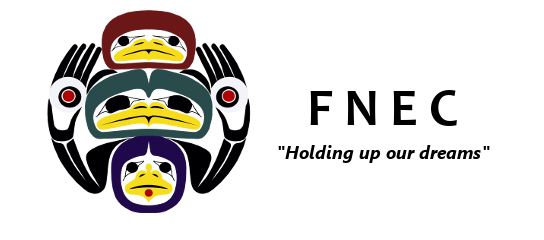 RE: FNEC Draft Recommendations to the Student Financial Assistance Act Review.The FNEC Teleconference to review the Student Financial Assistance Act options put forward by the Department of Education was attended by: Tosh Southwick (FNEC Co-Chair, KFN); Lynn Sparks (TKC); James Smarch (TTC); Ashley Doiron and Dexter MacRae (THFN); Paula Banks (CAFN); Jennifer Wykes (CYFN); Rose Sellars (note taker, CYFN).DRAFT RECOMMENDATIONSThe following pages provide specific draft recommendations.Draft recommendations for questions 1 and 5 are presented first as they can be easily addressed separately.  Draft recommendations for questions 2, 3 and 4 have been combined as they are all related and are more complex.______________________________________________________________________Question #1Do you think Yukon students should be eligible for the Yukon Grant, even if they receive financial assistance for their post-secondary studies from the Government of Canada as well?Draft Recommendation:
Remove clause 9(2) which restricts students from receiving funding from the government of Canada and the Yukon Grant.Do you wish to add, remove or amend the above option?If so, how:If not, do you agree with this recommendation?______________________________________________________________________Question #2Do you think there should be a difference in funding for students who attend their post-secondary studies outside of the Yukon as compared to those who study in the Yukon?The travel allowance question has four options for your review.  The legislation would list one option.Option 1: Average the amount currently spent on airfares and distribute evenly amongst all students.	Pros:Same amount of funding for all studentsPromotes attendance at Yukon CollegeLess administrativeStudents at Yukon College would receive $1450 more per year	Cons:Does not increase the budgetStudents attending institutions outside Yukon (approximately 85% of all Yukon Grant recipients) would receive $350 less per yearDoes not provide additional funding for travel costsOutside Students who are not currently eligible for an airfare (i.e. students who do not return for the summer) will receive approximately $1450 moreCould increase the budget (i.e. Single Student Training Allowance students will likely choose the Yukon Grant)Option 2: Increase the amount of Yukon Grant for students attending Yukon College by $1800.	Pros:Same amount of funding for all students Promotes attendance at Yukon CollegeLess administrativeStudents at Yukon College would receive $1800 more per year	Cons:Will increase the budget by $180,000Does not provide additional funding for travel costsOutside Students who are not currently eligible for an airfare (i.e. students who do not return for the summer) will receive$1800 moreCould increase the budget (i.e. Single Student Training Allowance students will likely choose the Yukon Grant)Option 3: Provide a $1000 travel allowance and average the remaining savings amongst all students.	Pros:Will not increase the budgetProvides additional funding for travel costsStudents at Yukon College would receive $650 more per yearMore reflective cost of a return airfare for most students	Cons:Different amount of funding for all studentsLess promotion of attendance at Yukon CollegeOutside students who are not currently eligible for an airfare (i.e. students who do not return for the summer) will receive$650 moreStudents attending institutions outside Yukon would receive $150 lessOption 4:  Pay for actual costs of travel	Pros:Would likely reduce the budgetProvides additional amount for travel costsReflective of the actual costs for airfaresOutside students who are not currently eligible for an airfare will not receive additional amount	Cons:Different amount of funding for all studentsLess promotion of attendance at Yukon CollegeStudents at Yukon College would not receive additional funding Administratively burdensome for both staff and studentsWould reduce amounts for most students who attend outside the TerritoryDo you wish to add, remove or amend any of the above options?  If so, how:Which option do you prefer?______________________________________________________________________Questions #2, 3 & 4Should the ‘Dependent’ and ‘New Resident’ student categories be removed from the Act? Should there be a clear and consistent definition of residency to determine whether a student has ‘continuously resided’ in the Yukon?Should students who have achieved high school equivalency, by attending adult education or similar programs in the Yukon, be eligible for the Yukon Grant? There are several recommendations and draft definitions in the following pages to address questions 2, 3 and 4.  It is important to note, with the removal of dependent and new resident student categories, there will no longer be categories of students.  Rather, students must now meet either the resident or completion of public school criteria to become eligible. RESIDENCY:The following draft definition of residency will be added to the legislation:Definition of resident: You must normally reside in and consider the Yukon your home. It is the place where you routinely return at the end of temporary absences. You do not always need to be physically present in the Yukon but absences must be temporary both in time and in the sense that Yukon remains unequivocally your home. Your absence must not indicate your intention to take up residency somewhere else. In most cases, while students are in full-time post-secondary education outside of the Territory they are still considered to be resident of the Territory. Generally, Yukon residents file as a Yukon citizen with Canada Revenue Agency, have valid Yukon health care insurance and, if you drive a vehicle, you have a valid Yukon driver’s license.First we will deal with residency but keep in mind that students will need to meet residency AND completion of public school.Do you wish to add, remove or amend the above definition?The following residency options have been presented.  The legislation would list one residency option.Residency Option 1:  You are a Yukon resident if you have resided in the Yukon for 2 years prior to your post-secondary classes starting.	Pros:Models existing independent criteriaBased on students’ residencyCons:Does not allow students to qualify through parents’ residencyMost other jurisdictions have a one year residency ruleResidency Option 2:Mature student: If you have been out of high school for four years or available to work for 2 years you are a Yukon resident if you have resided in the Yukon for one year prior to your post-secondary classes starting, orRecent graduate: If you have not been out of high school for four years available to work for 2 years you are a Yukon resident if your parents have resided in the Yukon for the previous 12 months.	Pros:Consistent with most other jurisdictions in CanadaIf family moves away, recent graduate students become eligible in another province or territory within one yearRequires continuous residency	Cons:Reduces the current residency requirement by one yearRecent graduate criteria is based on parents’ residencyRecent graduate students whose parents move away would be ineligible after one yearCOMPLETION OF PUBLIC SCHOOL:A draft definition of completion will be finalized and added to the legislation:With the assistance from Public Schools Branch and Yukon College a definition of completion needs to be drafted.  Points to consider include: completion versus successful completion, two distinct grades (i.e. a repeated a grade), programs that are not based on a typical school year (blended learning, ILC, part-time attendance, etc.).Do you have any input into the points to consider?Completion of Public School Option 1:  You complete two years of high school (grades 8 – 12) in the Yukon Public School System or two years of Adult Basic Education (ABE) at Yukon College	Pros:Allows long-time residents who obtain their high school equivalency through ABE at Yukon College to access funding	Cons:May be other equivalency programs we have not consideredAllows non long-time residents who move here after completion of public school and attend ABE at Yukon College to become eligibleCompletion of Public School Option 2:  You complete:Two years of high school (grades 8-12) in the Yukon Public School System, Two years of Adult Basic Education at Yukon College, or5 years of elementary school (grades 1-7) in the Yukon Public School System.	Pros:Allows long-time residents who completed elementary or ABE at Yukon College to access fundingCons:May be other equivalency programs we have not consideredNeed to ensure elementary records are availableAllows non long-time residents to become eligible (i.e. who move back many years after completing elementary or move here after high school is complete and attend AEB at Yukon College).Completion of Public School Option 3: Allow 1 year of funding for any year completed in Yukon Public School System (grades 1-12) to a maximum of five years.	Pros:Allows long-term residents who completed any years in the Yukon Public School to access funding	Cons:Could reduce the number of years for some students as right now only need to attend two years to get five years of fundingDoes not allow students who have completed their high equivalency through ABE at Yukon College to become eligibleNeed to ensure elementary records are availableDo you wish to add, remove or amend any of the above options?  If so, how:Which option do you prefer for residency?Which option do you prefer for completion of public school?______________________________________________________________________Other Administrative Draft RecommendationsIn addition to the above draft recommendations, there are three administrative options for your consideration:Use one flat rate (depending on the travel allowance decision) to calculate and trace the amount of funding eligible by week rather than semester, quarter or academic year.	ProsWould eliminate tuition, book and living categoriesMore equitable for students attending non-traditional (i.e. for 2 semesters) yearsRemove the clause that requires a student to maintain an average of 65% or higher to receive the full amount of funding in subsequent years.	ProsEliminates duplication of monitoring student progression (i.e. institutions already monitor)More equitable for students who have a ‘heavy academic course load’Removes financial barrier for those who may be strugglingLess administrative for both students and staff	ConsWould slightly increase the budgetExpand the current powers of the Students Financial Assistance Appeal Committee to allow more powers than the current limited sections they can hear appeals for and recommendation of policies where appropriate.	Pros:Provides for decisions for uncommon or unique situationsModels existing practices	Cons:Need to ensure consistent definitions are created so students who do meet the intent of the Yukon Grant would not be approved for fundingDo you wish to add, remove or amend any of the above options?  FNEC agrees that clause 9(2) which restricts students from receiving funding from the government of Canada and the Yukon Grant should be removed.FNEC recommends option 2: Increase the amount of Yukon Grant for students attending Yukon College by $1800.FNEC agrees with this definition of residency.FNEC recommends the use of the draft definition of residency to determine residency.FNEC recommends that in order to be eligible for financial assistance, an individual must meet the draft definition of residency (above) and have registered in either 4 years of elementary school or two years of high school or one year of adult basic education (ABE) as outlined in Option #4 below.  FNEC further recommends that school completion not be made a qualifying requirement for financial assistance.Option #4: Students are eligible for financial assistance if at any time in their past they have either:registered for four years of elementary school (grades 1-7) in the Yukon school system;registered for 2 years of high school (grades 8-12) in the Yukon school system; orregistered for 1 year in ABE at Yukon College.FNEC agrees with the one flat rate per week of study option.FNEC supports the removal of the clause that requires a student to maintain an average of 65% or higher to receive the full amount of funding in subsequent years.FNEC agrees with the expansion of the current powers of the Students Financial Assistance Appeal Committee and requests guaranteed representation of YFNs on the committee.FNEC recommends that all Adult Basic Education be provided to students at no charge or that student assistance for ABE be provided outside of the 5 year maximum grant allocation. To reflect this, FNEC recommends a new category of funding specifically for students requiring academic upgrading or skills development and that there be two years of funding available outside of the grant and training allowance specifically for ABE. This is to ensure that students can do the necessary upgrading and still have financial supports to pursue and finish their degrees.